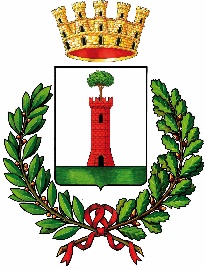 SPORTELLO LAVOROOFFERTE DI LAVORO:ADDETTO/A CONFEZIONAMENTO E PICKING– Vallese di Oppeano- Orienta Agenzia per il LavoroI candidati svolgeranno attività di confezionamento su linea, controllo qualità, etichettatura e picking. Gradita precedente esperienza nel settore, buona manualità e precisione, corso sulla sicurezza e auto di proprietà si offre contratto di lavoro a tempo determinato Orario PART TIME da 30 ore settimanale su turni con possibilità di straordinari, dal LUNEDI' al VENERDI' con disponibilità il fine settimana. Offerta pubblicata il 18-5-2021 Contatti:. 045 867 9468Per candidarsi iscriversi al sito www.subito.it al seguente link:https://www.subito.it/offerte-lavoro/addetto-a-confezionamento-e-picking-verona-387260360.htmRESPONSABILE DI REPARTO - Verona –Manpower Spa - Agenzia per il lavoroLa risorsa gestirà l'intero reparto e avrà le seguenti responsabilità:
- Gestione del personale;
- Gestione ordini;
- Controllo dell'andamento delle vendite e produttività.Requisiti:- Precedente esperienza nel ruolo di Vice Capo Reparto o Capo Reparto in realtà mediamente strutturate della GDO/GDS e catene fast food;
- Esperienza nella gestione del personale;
- Disponibilità al terzo turno;
- Flessibilità oraria su turni (anche serali) e nel weekendSelezione on lineOfferta pubblicata il 17-5-2021 Per candidarsi iscriversi al sito www.infojobs.it al seguente link :https://www.infojobs.it/verona/responsabile-di-reparto-verona/of-i12986e4d9a4483bac16270cfd0f12b?applicationOrigin=search-new&page=1&sortBy=PUBLICATION_DATECUOCO– Verona–  Randstad Italia- Agenzia per il lavoro-Filiale di Verona. Ricerca per importante cliente nella ristorazione collettiva un cuoco con mansione di capo partita, contratto a tempo determinato per sostituzione maternità full time.ResponsabilitàOrganizzazione della cucina
Responsabile del menù settimanale da cucinare
Coordinatore della brigata di cucina
Garantire la qualità dei servii, il rispetto delle norme di igiene e sicurezza Offerta pubblicata il 17-5-2021Contatti: 045 232 9411 Per candidarsi iscriversi al sito www.infojobs.it al seguente link :https://www.infojobs.it/verona-vr/cuoco/of-i2cb64e242048c0bc80ab2486913c08?applicationOrigin=search-new&page=1&sortBy=PUBLICATION_DATEADDETTO/A ALLA VENDITA IN STAND ANCHE PRIMA ESPERIENZA– Verona- Robin marketing società a responsabilità limitata semplificata. – Selezione on lineIl candidato che stiamo cercando possiede:
-propensione al contatto con il pubblico;
- propensione al lavoro in team ;
-problem solving;
- doti comunicative e relazionaliPrendiamo in considerazione anche candidati senza esperienza\neodiplomati.L'azienda offre :
- impiego FLESSIBILE full time\ part time verticale;
- tutor di riferimento e FORMAZIONE continua (offerta dall'azienda);
- opportunità di crescita professionale;
- possibilità di viaggiare in Italia e all'estero (a carico dell'azienda)Offerta pubblicata il 17-5-2021Contatti:Per candidarsi iscriversi al sito www.infojobs.it al seguente link :https://www.infojobs.it/verona/addetto-alla-vendita-in-stand-anche-prima-esperienza/of-i5671a6e29945058f498357256d46fa?applicationOrigin=search-new&page=1&sortBy=PUBLICATION_DATEADDETTO ALLA VENDITA- COMMESSO ACCESSORI MOTO – Verona- Bep’s IL CANDIDATO SI OCCUPERÀ' DI:Assistenza alla vendita
Servizio al cliente
Sistemazione e riorganizzazione del repartoSARANNO CONSIDERATE CARATTERISTICHE PREFERENZIALI:
esperienza in ruoli analoghi come addetto alle vendite/commesso
conoscenza base del settore gdo/retail
residenza in zone limitrofe alla sede di lavoro. Tempo pienoOfferta pubblicata il 15-5-2021Contatti: 045 503691Per candidarsi iscriversi al sito www.infojobs.it al seguente link :https://www.infojobs.it/verona/addetto-vendita-commesso-accessori-moto-verona/of-i5e7508c0064a2187fd12ca3aa34af2?applicationOrigin=search-new&page=1&sortBy=PUBLICATION_DATEFACCHINO MAGAZZINIERE– Verona  -Ishani- privatocerco un uomo dinamico che a voglia di lavorare nei cantieri con esperienza e che sia capace di lavorare con pelletteria e conoscenza del uso del traspallet eletrico, preferibilmente con il patente per il muletto.Offerta pubblicata il 17-5-2021 Contatti: 0455547627Per candidarsi iscriversi al sito www.subito.it al seguente link:https://www.subito.it/offerte-lavoro/facchino-magaziniere-verona-387069051.htmCAMERIERI E CUOCHI– Verona  -Caffè Ristorante Vittorio Emanuele srl- Sta selezionando le seguenti figure Chef de rang Commis de rang Cameriere per il servizio bar Capo partita Primi / secondi Contratto full time stagionale con la possibilità di trasformazione a tempo indeterminatocerco un uomo dinamico che a voglia di lavorare nei cantieri con esperienza e che sia capace di lavorare con pelletteria e conoscenza del uso del traspallet eletrico, preferibilmente con il patente per il muletto.Offerta pubblicata il 17-5-2021 Contatti: 3485685886Email: INVIARE CV CON FOTO A info@ristorantevittorioemanuele.comPer candidarsi iscriversi al sito www.subito.it al seguente link:https://www.subito.it/offerte-lavoro/camerieri-e-cuochi-verona-387065020.htmCAMERIERA– Verona Porta Vescovo -Tiziana - PrivatoCercasi cameriera, esclusivamente che sappia parlare e scrivere bene in italiano, di bella presenza, per trattoria vicino a Porta Vescovo . Principalmente per giovedì venerdì e sabato sera, ma con possibilità di fare anche qualche domenica a pranzo o extra settimanale (sempre a pranzo). Si richiede assolutamente foto, età, zona di residenza e se con esperienza o meno nel settore.Offerta pubblicata il 17-5-2021 Per candidarsi iscriversi al sito www.subito.it al seguente link:https://www.subito.it/offerte-lavoro/cameriera-verona-387058068.htmADDETTI/E ALLE PULIZIE DISTRETTI SANITATI VR– Verona Archimede Spa - Agenzia per il lavoro3 ADDETTI/E ALLE PULIZIE Si richiede: - Esperienza nella mansione; - Residenza in zona limitrofa al luogo di lavoro; - Disponibilità a prestare servizio presso diverse strutture sanitarie presenti sulla città di Verona - Orario di lavoro: Part time dal lunedì al sabato, con fasce orarie dalle 6.00- 08.00 oppure dalle 16:30 alle 20:00 Si offre contratto in somministrazione a tempo determinato di un mese con possibilità di proroghe.Offerta pubblicata il 17-5-2021 Contatti: Tel: 045 509536Email: verona@archimedespa.itPer candidarsi iscriversi al sito www.subito.it al seguente link:https://www.subito.it/offerte-lavoro/addetti-e-alle-pulizie-distretti-sanitari-vr-verona-387053883.htmMURATORI– Verona  -Edilizia acrobatica spaRICERCA, per la sede di VERONA, MURATORI che si occuperanno di eseguire opere di ristrutturazione di ESTERNI, tetti, facciate, balconi, impermeabilizzazioni, cappotti, lavori di finiture con l'utilizzo della doppia fune di sicurezza. L'orario di lavoro è suddiviso dal lunedì al venerdì dalle ore 08:30 alle ore 12:30 e dalle ore 13:30 alle ore 16:30. Il sabato dalle ore 8:30 alle ore 13:30 o eventualmente riproporzionato su 5 giornate lavorative, dal lunedì al venerdì, in base alle esigenze organizzative e produttive dell'Azienda.Requisiti richiesti: o esperienza di almeno 1/2 anni nel campo dell'edilizia riguardante lavori di ristrutturazione, muratura, impermeabilizzazioni, coperture; o agilità o buona padronanza della lingua italianaContatti:https://ediliziacrobatica.com/Offerta pubblicata il 17-5-2021 Per candidarsi iscriversi al sito www.subito.it al seguente link:https://www.subito.it/offerte-lavoro/muratore-verona-verona-387051000.htmCOMMESSA NEGOZIO ARTICOLI PRIMA INFANZIA– Verona  -Napo Vars srl NEGOZIO per bambini con sede a Verona seleziona addetta alla vendita con esperienza nel settore articoli prima infanzia ( puericultura, attrezzatura , abbigliamento, giochi ) La risorsa inserita dovrà svolgere prevalentemente le seguenti mansioni : operazioni di cassa ,preparazione dei capi ,vendita assistita. È richiesto inoltrare carattere solare ,ottime doti relazionali e propensione a lavorare in team. Saranno prese in considerazione solo candidature CON ESPERIENZA . Offresi contratto di 12 mesi con prospettiva di inserimento a tempo indeterminato con CCNL commercio.Offerta pubblicata il 17-5-2021 Contatti: INVIARE MAIL con allegato Cv ,foto e lettera di presentazione presso napo.vars@virgilio.itPer candidarsi iscriversi al sito www.subito.it al seguente link:https://www.subito.it/offerte-lavoro/commessa-negozio-articoli-prima-infanzia-verona-387043483.htmAUTISTA– Verona- Francesco -PrivatoAzienda di Milano cerca autisti con patente CE su Milano e Verona .Chi fosse interessato per Verona chiamare al 3384899971. Assunzione a tempo determinato con scopo rinnovo a tempo indeterminato.Offerta pubblicata il 16-5-2021 Contatti: 3384899971.Per candidarsi iscriversi al sito www.subito.it al seguente link:https://www.subito.it/offerte-lavoro/autista-verona-386176173.htmSEGRETARIA DI STUDIO MEDICO– Verona- Pamif.MedCenter srlSi richiede pregressa esperienza presso studi medici o odonotiatrici e nella gestione delle convenzioni legate ai fondi sanitari, possesso di mezzo proprio e disponibilità al lavoro da lunedì al venerdì con possibilità di straordinario il sabato mattina. La risorsa si occuperà principalmente dell'accettazione dei pazienti inoltre deve avere buone conoscenze del pacchetto word. Astenersi perditempo o se non residenti/domiciliati in zona. Si offre contratto di lavoro indeterminato e ambiente piacevoleOfferta pubblicata il 16-5-2021 Contatti: inviare curriculum vitae con recapito e foto a foto a pamif.pol@libero.itPer candidarsi iscriversi al sito www.subito.it al seguente link:https://www.subito.it/offerte-lavoro/segretaria-di-studio-medico-verona-277559473.htmBADANTE CONVIVENTE REGIONE VENETO– Vigasio- Gaia- PrivatoRicercasi BADANTE CONVIVENTE per anziana non autosufficiente di 89 anni, residente a Vigasio (VR) La persona deve avere esperienza nella mansione, buona conoscenza della lingua italiana e della cucina italiana. Capacità nella cura della persona anziana e gestione della casa. Valuto positivamente persone che vogliono trasferirsi in Veneto dalle regioni del centro e sud Italia. Si Offre contratto e retribuzione come da CCNL COLF-BADANTI, LIVELLO CS, 54H (TREDICESIMA, TFR E FERIE A PARTE).Offerta pubblicata il 16-5-2021 Per candidarsi iscriversi al sito www.subito.it al seguente link:https://www.subito.it/offerte-lavoro/badante-convivente-regione-veneto-verona-386954895.htmMURATORE SPECIALIZZATO– Verona- La nuova Pitagora srlsLa Nuova Pitagora Srls cerca da inserire nel proprio organico aziendale muratore con esperienza.Offerta pubblicata il 16-5-2021 Contatti: 3391422894Per candidarsi iscriversi al sito www.subito.it al seguente link:https://www.subito.it/offerte-lavoro/muratore-specializzato-verona-386927564.htmAUTISTA PATENTE C– Verona- -PrivatoCERCASI AUTISTA CON PATENTE C PER AZIENDA DI TRASPORTO BEVANDE REQUISITI RICHIESTI: -ETA' DAI 30 AI 45 SI OFFRE: -CONTRATTO A TEMPO INDETERMINATO -ORARIO FULL TIME -PAUSA PRANZO E LAVORO IN ZONA.Offerta pubblicata il 16-5-2021 Contatti: PER CANDIDARSI, INVIARE IL PROPRIO CV AGGIORNATO CON FOTO SOLO SE IN POSSESSO DEI REQUISITI RICHIESTI A : beatrice.pala@lavoritalia.orgPer candidarsi iscriversi al sito www.subito.it al seguente link:https://www.subito.it/offerte-lavoro/autista-patente-c-verona-386926986.htm2 ADDETTI/E ALLE PULIZIE - Verona – Archimede Spa - Agenzia per il lavoroSi richiede:- Esperienza nella mansione;- Residenza in zona limitrofa al luogo di lavoro;- Disponibilità a trasferte.Orario di lavoro: Part time di 30 ore settimanali su 6 gg dal lunedì alla domenica dalle 9.30 alle 14.30, con un giorno di riposo a scalareSi offre contratto in somministrazione a tempo determinato.Contatti: Tel: 045 509536Email: verona@archimedespa.itOfferta pubblicata il 15-5-2021 Per candidarsi iscriversi al sito www.infojobs.it al seguente link :https://www.infojobs.it/verona/2-addetti-alle-pulizie-vr/of-i7d6e74410e4333ac80c21924f54956?applicationOrigin=search-new&page=1&sortBy=PUBLICATION_DATEADDETTO/A ALLE PULIZIE - 10 ore/sett – ZAI Verona –  AxL S.p.A. Business Unit di Verona (VR) - Agenzia per il lavoroSi richiede:- Minima esperienza nel settore delle pulizie- Possibilità di spostamento in modo autonomo (auto, motorino)- Disponibilità al lavoro part time dal lunedì al venerdì dalle 6:00 alle 8:00.Si offre: contratto in somministrazione a tempo determinato, con concreta possibilità di proroghe.Contatti: Tel: 045 583704Email: verona@aperelle.itOfferta pubblicata il 15-5-2021 Per candidarsi iscriversi al sito www.infojobs.it al seguente link :https://www.infojobs.it/verona/addetto-alle-pulizie-10-ore-sett/of-if6bf7055704249b0826013964ece2f?applicationOrigin=search-new&page=1&sortBy=PUBLICATION_DATEADDETTO IMPIANTI DI COTTURA – per azienda alimentare di Verona – Tempor SPA - Agenzia per il lavoro – Filiale di VillafrancaLa risorsa inserita si occuperà della lavorazione e della preparazione di semilavorati alimentari e saltuariamente affiancherà il magazziniere del reparto surgelati nell'attività di carico/scarico all'interno delle celle frigorifere.Requisiti:- Capacità di utilizzo del muletto e possesso del patentino- Gradita esperienza precedente nel settore alimentare.Inserimento in somministrazione trimestrale, scopo assunzione.Zona di lavoro: VERONA (VR)Orario di lavoro: full-time 6/15 e 7/16 con un'ora di pausaContatti: Tel: 045-4579793Email: temporvillafrancadiverona@tempor.itOfferta pubblicata il 15-5-2021 Per candidarsi iscriversi al sito www.infojobs.it al seguente link :https://www.infojobs.it/verona/addetto-impianti-di-cottura/of-i6de90d0f864d3a8f9ff3a761528629?applicationOrigin=search-new&page=1&sortBy=PUBLICATION_DATEBARISTI /ADDETTI ALLA CAFFETTERIA- PART TIME – San Martino Buon Albergo – Iper - GDO I candidati ideali sono diplomati in materie di produzione e trasformazione di alimenti o hanno frequentato corsi specifici in materia o corsi di approndimento (Caffetteria / Latte Art), maturando un'esperienza pregressa, anche minima, come baristi in ambito di GDO, in esercizi commerciali (bar, caffetterie, bistrot) o nell'ambito della Ristorazione.Per candidarsi iscriversi al sito www.iper.it al seguente link :https://www.iper.it/azienda-lavora-con-noi.phpPORTINERIA– Nogarole Rocca- M.G.M SECURITYM.G.M SECURITY cerca personale nella zona di Nagarole Rocca. Si richiede disponibilità immediata , auto munito e preferibilmente con esperienza nel settore..Offerta pubblicata il 15-5-2021 Contatti: 3311804692Per candidarsi iscriversi al sito www.subito.it al seguente link:https://www.subito.it/offerte-lavoro/addetto-portineria-verona-386876862.htm